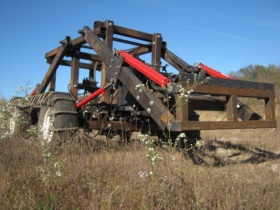 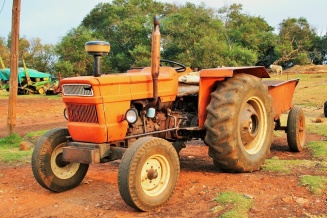 12 - 916 - 28 + 87 +620 -420 - 1210 + 69 + 417 -814 +68+ 79 + ___ =118 + __=109+714 -47 + __ =138 + ___=158 + ___ =205 + 611 - 8161011967212152034813ACEFHIMNORSTWY